107學年度第1學期學業成績前三名頒獎107學年度第1學期學業成績前三名頒獎第一名黃鈺媗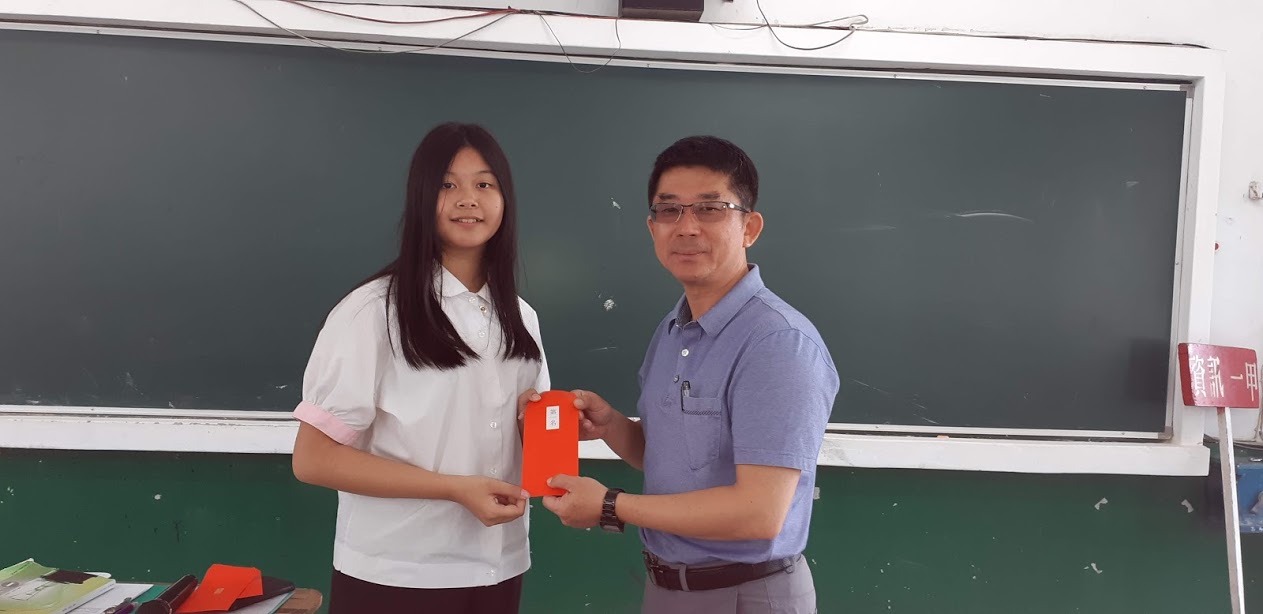 第二名黃煒樺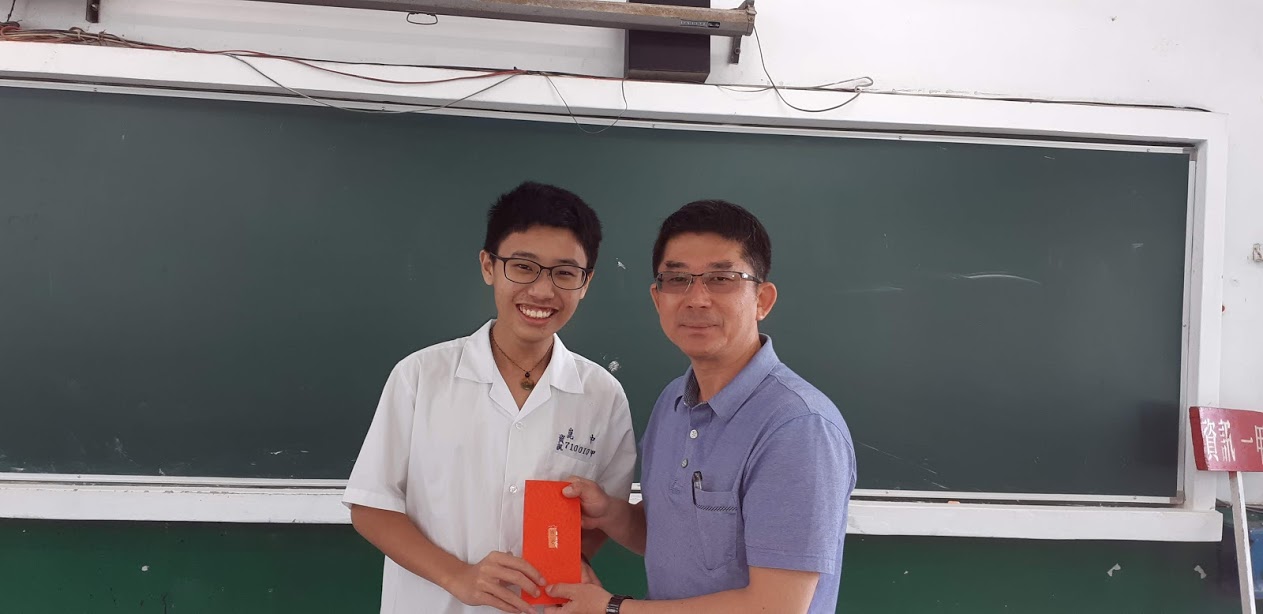 第三名張召龍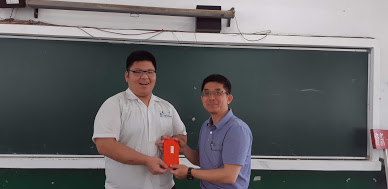 